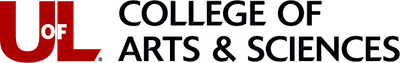 Date: Wednesday, December 4, 2013 Time: 8:30 P.M.Location: Bingham Humanities, Room 300Tentative AgendaWelcomeApprove November  MinutesBowling EventRe-cap of Event Dates for Spring 2014 meetings2nd Wednesday of every month (with the exception of March)Dates:January 8th February 12th March 5th or March 19th (Open for discussion)April 9th GSU Funding, January 2014 roundFix dates for applicationsSelect committeeFix date to review applicationsSpring EventWomen’s Basketball gameOther ideasOther BusinessAdjournment